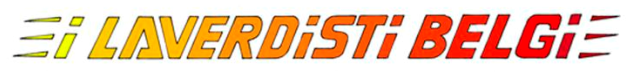 Beste vrienden, LaverdistiVrijdag 15/9/2017 is de startdatum voor het jaarlijkse I LAVERDISTI BELGI treffen en de viering van ons 20-jarig bestaan te Achtel /Rijkevorsel. Het programma :	Vrijdagavond :Een gezellig samenzijn op  onze slaap en campingplaats “De Schalmei”.		Zaterdag 16 september :+/- 09.45 vertrek vanuit De Schalmei voor een bezoek aan DIPI-moto (5126 RJ Gilze, Nederland) en aan de locale Motohandel Vrints. Beide zaken presenteren een mooie collectie vintage motorfietsen en zijn een bezoek meer dan waard. Ontvangst van de bezoekers en mogelijkheid tot inschrijven. Bij inschrijving ontvangt u een miniatuur LAVERDA 1000 V6 als presentje voor onze 20ste verjaardag.  Diverse toerritjes (telkens +/- 40 minuten)in de  landelijke omgeving.Warm maal omstreeks 18.00 uur.Uitreiking awards.Tombola, getrokken uit de inschrijvingen. Feestavond voor de Laverdisti  en de locale bevolking met muzikale begeleiding van Covers on the Rocks.            	Zondag :Spekeneierenontbijt.Einde van de meeting.	P.S. Reservaties voor een slaapplaats in De Schalmei via  dominique.dequeecker@pandora.be en/of advngls@gmail.com   Telefonisch op het nummer  00.32.3.314.84.11.
Er is geen reservatie nodig voor het plaatsen van een tent.   